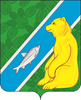 О внесении изменений в постановлениеАдминистрации городского поселения Андраот 02.02.2018 № 47 «О квалификационных требованиях для замещения должностей муниципальной службы в администрации городского поселения Андра»        В целях приведения в соответствие нормативных правовых актов администрации городского поселения Андра с Законом Ханты-Мансийского автономного округа - Югры от 27.09.2015 N 84-оз «О внесении изменений в отдельные законы Ханты-Мансийского автономного округа –Югры в части устранения факторов, способствующих созданию условий для проявления коррупции»: Внести в постановление администрации городского поселения Андра от 02.02.2018        № 47 «О квалификационных требованиях для замещения должностей муниципальной службы в администрации городского поселения Андра» изменения, в пункте 3 слова «В исключительных случаях» исключить.        2. Считать утратившим силу постановление администрации городского поселения Андра от 11.04.2018 № 167 «О внесении изменений в постановление администрации городского поселения Андра от 02.02.2018 № 47 «О квалификационных требованиях для замещения должностей муниципальной службы в администрации городского поселения Андра».       3. Обнародовать настоящее постановление посредством размещения в информационно-телекоммуникационной сети Интернет на официальном сайте администрации муниципального образования городское поселения Андра по адресу: www.andra-mo.ru. а также разместить на информационном стенде администрации городского поселения.        4.Настоящее постановление вступает в силу после официального обнародования.        5. Контроль за исполнением настоящего постановления оставляю за собой.Глава городского поселения Андра                                                                           О.В. ГончарукАДМИНИСТРАЦИЯГОРОДСКОГО ПОСЕЛЕНИЯ   АНДРАОктябрьского районаХанты- Мансийского автономного округа – ЮгрыПОСТАНОВЛЕНИЕАДМИНИСТРАЦИЯГОРОДСКОГО ПОСЕЛЕНИЯ   АНДРАОктябрьского районаХанты- Мансийского автономного округа – ЮгрыПОСТАНОВЛЕНИЕАДМИНИСТРАЦИЯГОРОДСКОГО ПОСЕЛЕНИЯ   АНДРАОктябрьского районаХанты- Мансийского автономного округа – ЮгрыПОСТАНОВЛЕНИЕАДМИНИСТРАЦИЯГОРОДСКОГО ПОСЕЛЕНИЯ   АНДРАОктябрьского районаХанты- Мансийского автономного округа – ЮгрыПОСТАНОВЛЕНИЕАДМИНИСТРАЦИЯГОРОДСКОГО ПОСЕЛЕНИЯ   АНДРАОктябрьского районаХанты- Мансийского автономного округа – ЮгрыПОСТАНОВЛЕНИЕАДМИНИСТРАЦИЯГОРОДСКОГО ПОСЕЛЕНИЯ   АНДРАОктябрьского районаХанты- Мансийского автономного округа – ЮгрыПОСТАНОВЛЕНИЕАДМИНИСТРАЦИЯГОРОДСКОГО ПОСЕЛЕНИЯ   АНДРАОктябрьского районаХанты- Мансийского автономного округа – ЮгрыПОСТАНОВЛЕНИЕАДМИНИСТРАЦИЯГОРОДСКОГО ПОСЕЛЕНИЯ   АНДРАОктябрьского районаХанты- Мансийского автономного округа – ЮгрыПОСТАНОВЛЕНИЕАДМИНИСТРАЦИЯГОРОДСКОГО ПОСЕЛЕНИЯ   АНДРАОктябрьского районаХанты- Мансийского автономного округа – ЮгрыПОСТАНОВЛЕНИЕАДМИНИСТРАЦИЯГОРОДСКОГО ПОСЕЛЕНИЯ   АНДРАОктябрьского районаХанты- Мансийского автономного округа – ЮгрыПОСТАНОВЛЕНИЕ«07»июня2018г.№260пгт. Андрапгт. Андрапгт. Андрапгт. Андрапгт. Андрапгт. Андрапгт. Андрапгт. Андрапгт. Андрапгт. Андра